Dzień dobry. Zapraszam na ciekawą lekcje historii. Zapisz w zeszycie temat lekcji: Reformy stanisławowskie.Przypomnij sobie w jakich okolicznościach Stanisław Poniatowski został wybrany na króla Polski. (został królem po Auguście III za panowania, którego Polska coraz bardziej pogrążała się w kryzysie). Przypomnij sobie co wydarzyło się w 1772 roku. W tym celu spójrz na mapę (str. 180 podręcznik) lub poniżej 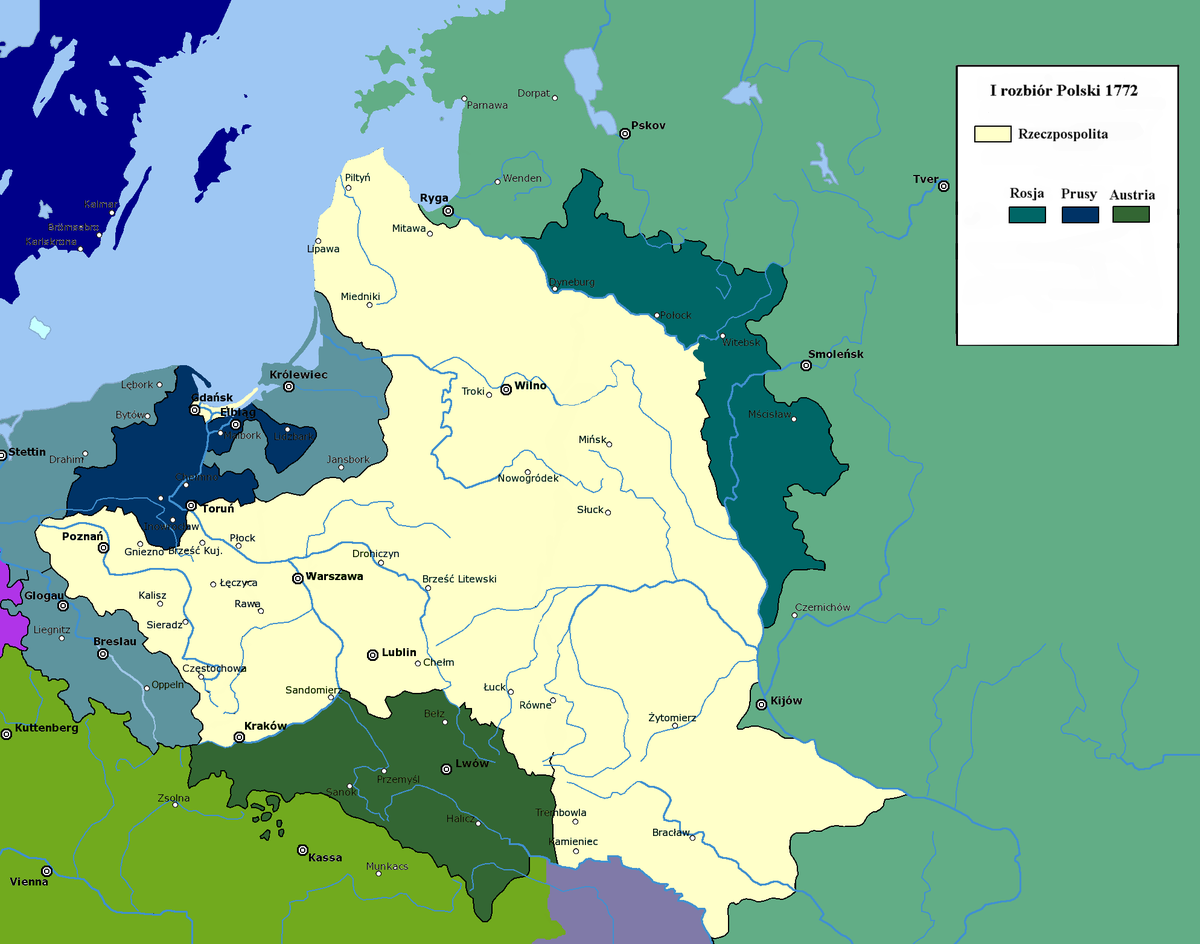 Pierwszy rozbiór Polski, był wielkim wstrząsem dla Polaków. Rosja zagarnęła tereny na wschodzie, które były słabiej zaludnione i w dalszym ciągu miała wpływ na to co dzieje się w Polsce. Król postanowił ratować sytuacje i już na sejmie rozbiorowym zdołał przeprowadzić pierwsze reformy. Powołano do życia w 1773 roku Komisję Edukacji Narodowej- było to pierwsze na świecie ministerstwo oświaty. Przeprowadzono reformę szkolnictwa. Odnowiono dwa uniwersytety: dwa w Krakowie i Wilnie. Utworzono szkoły podstawowe  przy parafiach oraz średnie. Lekcje odbywały się w języku polskim. Komisja Edukacji Narodowej założyła Towarzystwa do Ksiąg Elementarnych (opracowywało nowe programy szkolne oraz podręczniki).Powołano do życia Radę Nieustającą, która była pierwszym w dziejach Polski rządem. Był to rodzaj władzy wykonawczej na czele, którego stał król. Rada składała się z pięciu departamentów: spraw zagranicznych, sprawiedliwości, skarbu, wojska i policji. Niestety wpływ na decyzje Rady miała Rosja. Zapisz punkt 1. Pierwsze reformya. w 1773 r. została utworzona Komisja Edukacji Narodowej– było to pierwsze ministerstwo edukacji– nadzorowała szkoły na wszystkich poziomach nauczaniab. szkoły miały kształcić mądrych obywateli w duchu patriotyzmuc. utworzono Towarzystwo do Ksiąg Elementarnychd. powołano Radę Nieustającą- pierwszy rząd Król reformując państwo nie zapomniał o reformie gospodarczej, starał się usprawnić sposób ściągania podatków. Powołano do życia komisje dobrego porządku. Zdawał sobie sprawę z sytuacji chłopów w dobrach królewskich czy szlacheckich. W konsekwencji pańszczyznę coraz częściej zamieniano na czynsz. Zakładano prywatne manufaktury.Poszukaj w Internecie informacji co to jest manufaktura?.Zapisz punkt 2. Próby naprawy gospodarki:- poprawa ściągania podatków-poprawa sytuacji chłopów-komisje dobrego porządku-manufaktury: (zapisz wyjaśnienie pojęcia jakie znalazłeś/aś w Internecie)Teraz zapraszam do obejrzenia filmu i odpowiedź na następujące pytania:Co znaczy słowo mecenas?Czym były obiady czwartkowe?Kto gościł u króla na obiadach czwartkowych?https://www.youtube.com/watch?v=3liZBg1lu-c Uzyskane odpowiedzi zapisz w punkcie 3. Kultura i sztuka w czasach ostatniego króla:Zapisujesz tu odp. na pyt 1Zapisujesz tu odp. na pyt 2 Zapisujesz tu odp. na pyt 3Na zakończenie lekcji proszę o otwarcie podręcznika na str. 182 i odczytanie tekstu źródłowego oraz odp. na pytanie, którą zapiszesz w zeszycie jako punkt 4. Hugo Kołataj- reformator RzeczpospolitejTutaj twoja odp. na pytanie 1 z podręcznikaW ramach podsumowania lekcji proszę o zapoznanie się z filmem https://www.youtube.com/watch?v=il36bv-v4Xk Jeśli ktoś nie był w Warszawie w Łazienkach Królewskich to zapraszam na wirtualny spacer: http://ns1.lazienki-krolewskie.pl/trail.html Dziękuje za uwagę lekcja dobiegła końca to znaczy, że przyszła pora na podanie zadania domowego: Proszę o uzupełnienie ćwiczeń do tego tematu